Zápis do 1. třídy – SOUHRNNÉ INFORMACE
Vážení zákonní zástupci,oznamujeme vám, že zápis k povinné školní docházce (pro školní rok 2023/2024) bude probíhat:od 12. do 13. dubna 2023 (14 – 16 hod.) za osobní přítomnosti dětí ve školenáhradní termín (v případě nemoci dítěte) lze domluvit telefonicky na čísle 476 113 151 K zápisu je potřeba doložit tyto dokumenty:kopii rodného listu (nemusí být ověřená)občanský průkaz zákonného zástupcežádost o přijetí k základnímu vzdělávání  ZDEzápisní lístek 2023-24 ZDEUpozorňujeme na povinnost ZZ informovat spádovou školu o umístění dítěte do jiného vzdělávacího zařízení.Pokud žádáte o odklad povinné školní docházky, doložíte ještě tento dokument:Žádost o odklad povinné školní docházky  ZDEPřílohou této žádosti je potom ještě doporučující posudek školského poradenského zařízení a odborného lékaře.Zastupuje-li dítě jiná osoba než jeho zákonný zástupce, je nutné, aby doložila své oprávnění dítě zastupovat.
 Kritéria pro přijetí dítěte k plnění povinné školní docházky pro školní rok 2023/2024 (pro děti nar. do 31. 8. 2017)Počet tříd: 1; max. počet přijatých žáků: 25Přednostně budou přijaty děti podle následujících kritérií v daném pořadí:děti, které mají trvalý pobyt ve spádovém obvodu Základní školy a Mateřské školy Hora Svaté Kateřiny, nám. Pionýrů 1, okr. Most;ostatní děti (například děti, které mají trvalý pobyt mimo spádový obvod této školy)."Žádost o přijetí k základnímu vzdělávání" lze nahradit >>> ELEKTRONICKÁ PŘIHLÁŠKA
V případě dalších dotazů kontaktujte vedení školy.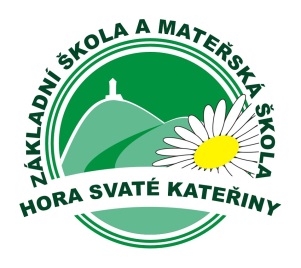 					Mgr. Daniel Urik, v. r.zástupce ředitelky